Розглянувши заяву Товариства з обмеженою  відповідальністю «Теплогенеруюча компанія «Біоресурс Суми» (від 18.05.2020), відповідно до законів України «Про теплопостачання», «Про житлово-комунальні послуги», наказу Міністерства Регіонального розвитку, будівництва та житлово-комунального господарства України від 12.09.2018 № 239 «Про затвердження Порядку розгляду органами місцевого самоврядування розрахунків тарифів на теплову енергію, її виробництво, транспортування та постачання, а також розрахунків тарифів на комунальні послуги, поданих для їх встановлення», ураховуючи розпорядження голови Сумської обласної державної адміністрації від 14.09.2017 № 524-ОД «Про видачу ліцензії на право провадження господарської діяльності з виробництва теплової енергії на установках з використанням нетрадиційних або поновлюваних джерел енергії товариству з обмеженою відповідальністю «Теплогенеруюча компанія «Біоресурс Суми»», показників середньозважених тарифів на теплову енергію, її транспортування та постачання, вироблену з використанням природного газу для потреб установ та організацій, що фінансуються з державного чи місцевого бюджету, по Сумській області від 25.06.2020, затверджених Головою Держенергоефективності керуючись підпунктом 2 пункту «а» статті 28 Закону України «Про місцеве самоврядування в Україні», виконавчий комітет Сумської міської ради ВИРІШИВ:Встановити Товариству з обмеженою  відповідальністю «Теплогенеруюча  компанія  «Біоресурс  Суми» тариф на виробництво    теплової енергії, що виробляється котельнею з використанням альтернативних джерел енергії, яка знаходиться за адресою: м. Суми, вул. Ковпака, 18 на рівні                 1198,82 грн. за 1 Гкал (без ПДВ).      Рішення набирає чинності з моменту оприлюднення на сайті Сумської міської ради.          3. Контроль за виконанням даного рішення покласти на заступника міського голови згідно з розподілом обов’язків. В.о. міського голови з виконавчої роботи							       В.В. ВойтенкоЖурба О.І. 700 590Розіслати: Журба О.І, ТОВ «ТК «Біоресурс Суми»Сумська міська радаВиконавчий комітетРІШЕННЯ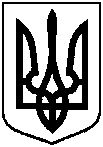 